｢第2次燕市人権教育・啓発推進計画(素案)｣についての意見書■記入上の注意■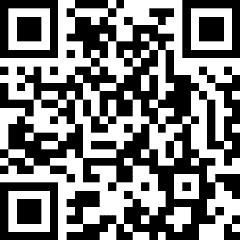 　・ご意見をいただいた方の名前、住所等は公表いたしません。　・ご意見に対して個別には回答いたしかねますので、あらかじめご了承願います。　・お名前、ご住所（市外の方は通学・勤務先）、電話番号を必ず明記してください。　・ご意見は日本語で提出ください。　　　　　　　　　　　　　　　　　　　　　　　　　　　　　　　　　　　　　・提出期限までに到着しなかった場合には、無効とさせていただきます。　　　　　　　　　　▲こちらの専用　・電話でのご意見は、原則としてお受けできません。　　　　　　　　　　　　　　　　　　　　　　　フォームからも　　　　　　　　　　　　　　　　　　　　　　　　　　　　　　　　　　　　　　　　　　　　　　　　　　　　　　　　回答できます。 ○提出期限　令和５年12月26日（火）必着 ○提出方法　【持参又は郵送の場合】〒959-0295　燕市吉田西太田1934番地燕市役所　市民生活部　市民課　宛て　　　　　　　　　【FAXの場合】0256-77-8106　　　　　　　　　　【電子メールの場合】shimin@city.tsubame.lg.jp　　　　   　　 （電子メールの件名は「第2次燕市人権教育・啓発推進計画(素案)意見書」とし、意見書の内容を送信してください）ふりがな（必須）ふりがな（必須）お 名 前（必須）お 名 前（必須）ご 住 所（必須）ご 住 所（必須）連絡先電話番号（必須）連絡先メールアドレス市外にお住まいの方の場合、通学・勤務先（市外の方は必須）市外にお住まいの方の場合、通学・勤務先（市外の方は必須）（市外にお住まいの方のみご記入ください）（勤務先または学校名とその住所）ご意見の内容（必須）（文章修正の場合は、修正した文章と修正の理由もご記入ください）ご意見の内容（必須）（文章修正の場合は、修正した文章と修正の理由もご記入ください）ご意見の内容（必須）（文章修正の場合は、修正した文章と修正の理由もご記入ください）ご意見箇所（ページ、行番号、修正する文面など）ご意見箇所（ページ、行番号、修正する文面など）